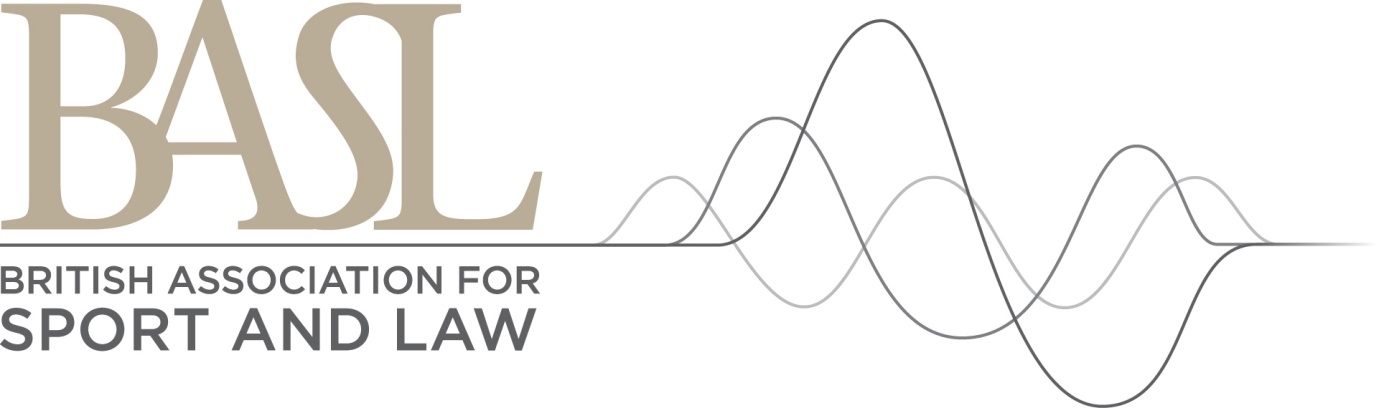 BRITISH ASSOCIATION FOR SPORT AND LAW (BASL) GRADUATE BURSARY SCHEME 2022/23Please complete in black ink and in CAPITAL letters.The form should be returned by email.APPLICATION DETAILS (complete in CAPITALS)Family name/ Surname: _________________________________________First name(s): _________________________________________________Title: Mr/Mrs/Miss/Ms/other: _________ Nationality: __________________Current email address (essential): ________________________________Date of Application: ___________Do you have an offer of study? YES / NOIf YES, is this offer Conditional or Unconditional? ___________________If conditional, please state conditions:__________________________________________________________________________________________________________________________________________________________________________________________When do you expect to meet your conditions?__________________________________________________________________________________________________________________________________________________________________________________________Fee Status (please delete as appropriate): Home/EU or OverseasPlease Note: If your fee status has NOT yet been set, you must wait for this decision BEFORE applying for the relevant scholarship.Give details of all sources of income. If none, please state “None”:__________________________________________________________________________________________________________________________________________________________________________________________________________________________________________________________________________________________________________________________________________________________________________________________________________________________________________________Academic/professional qualifications:__________________________________________________________________________________________________________________________________________________________________________________________________________________________________________________________________________________________________________________________________________________________________________________________________________________________________________________Please state the reasons why you are applying for financial support:____________________________________________________________________________________________________________________________________________________________________________________________________________________________________________________________________________________________________________________________________________________________________________________________________________________________________________________________________________________________________________________________________________________________________________________________________________________________________________________________________________________________________________________________________________________________________________________________________________________________________________________________________________________________________________________________________________________________________________________________________________________________________________________________________________________________________________________________________________________________________________________________________________________________________________________________________________________________________________________________________________________________________________________________________________________________________________________________________________________________________________________________________________________________________________________________________________________________________________________________________________PLEASE USE ADDITONAL SHEETS IF NECESSARYI CERTIFY THAT THE STATEMENTS MADE BY ME ON THIS FORM ARE CORRECTI AGREE TO THE TERMS AND CONDITIONS OF THE BASL GRADUATE BURSARY SCHEME IN PARTICULAR THE RESPONSIBIITIES OF SUCCESSFUL APPLICANTS SET OUT THEREINSignature of applicant: _ _ _ _ _ _ _ _ _ _ _ _ _ _ _ _ _ _ _ _ _ _ _ _ _ _ _ _Date: _ _ _ _ _ _ _ _ _ _ _Please return this application form by email to: basl-enquiries@hotmail.comTHE CLOSING DATE FOR APPLICATIONS IS 25 SEPTEMBER 2022PLEASE NOTE:ALL SECTIONS MUST BE COMPLETED - INCOMPLETE/INCORRECT APPLICATIONS WILL NOT BE ACCEPTED